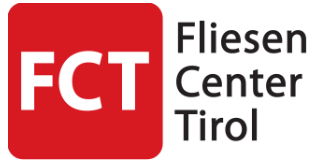 Sie füllen aus – wir informieren.Kontaktlos aber doch persönlich – ganz nach dem Motto „Sie füllen aus – wir informieren“ möchten wir Sie risikolos und sehr persönlich, trotz COVID-19, individuell und präzise beraten. Dieses Informationsblatt ermöglicht es unserem professionellen Beratungsteam Ihnen Produktinformationen, Alternativen und Preise schnellstmöglich zu übermitteln. Bitte senden Sie uns das ausgefüllte Blatt per Mail an welcome@fct.at retour. 
Name: Telefonnummer: E-Mail-Adresse: Einsatzbereich (Badezimmer, Küche, Terrasse): Boden und/oder Wand: Farbrichtung: Stilrichtung: Format der Fliese: Gewünschte Menge per Produkt?Ihre Budget-/Preisvorstellung per €/m² inkl. 20% Ust.? Sonstige Anmerkungen: Haben Sie bereits einen Fliesenleger (ja/nein)? Wenn ja, Name des Fliesenlegers? Lieferung erwünscht* (ja/nein)? Wenn ja, Lieferadresse: Wir bemühen uns Ihr Anliegen so schnell als möglich zu bearbeiten und stehen Ihnen auch gerne telefonisch (+43 512 36 44 44) oder per WhatsApp (+43 660 60 790 30) zur Verfügung.

